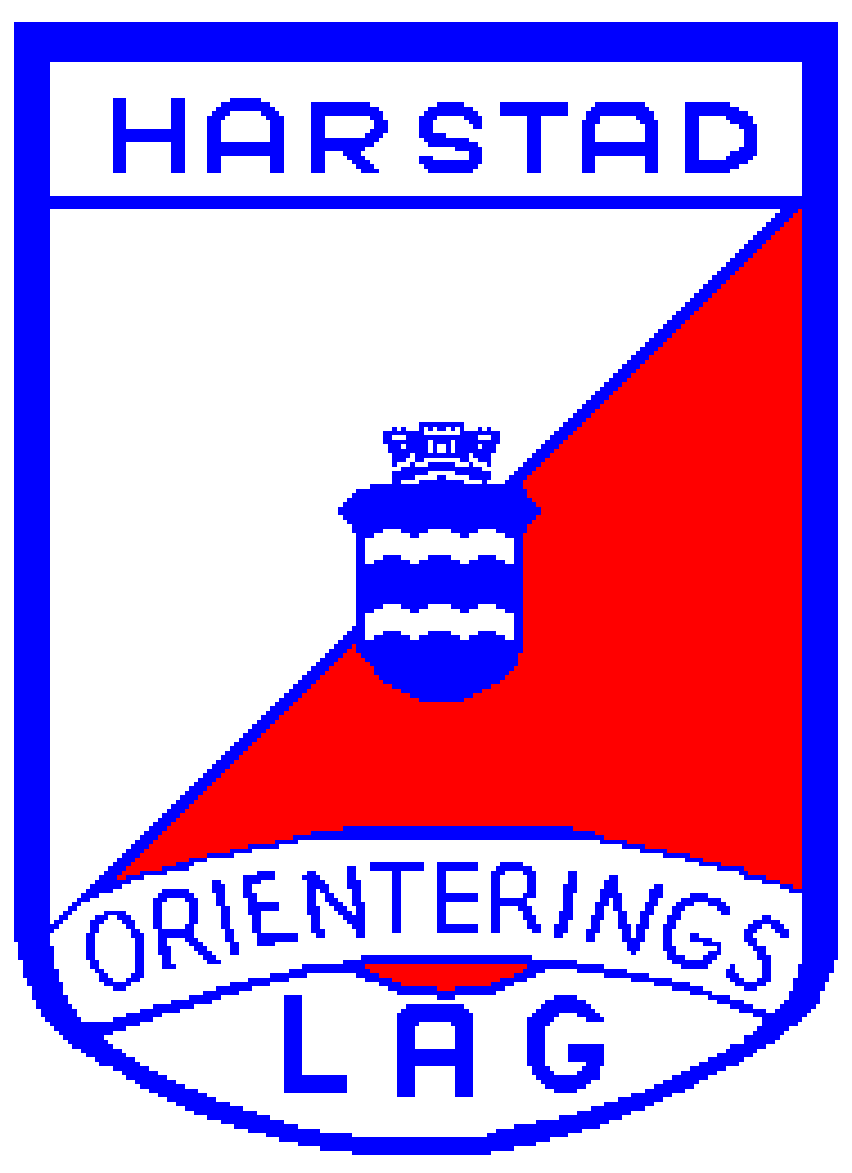 PM 2- manns stafett,  26. august 2018Kart: 	Folkeparken, korrigert 2016 . God kartkvalitet. Målestokk: 1:10 000.   Ekvidistanse: 5 m.Samlingsplass: 	Følg merkebånd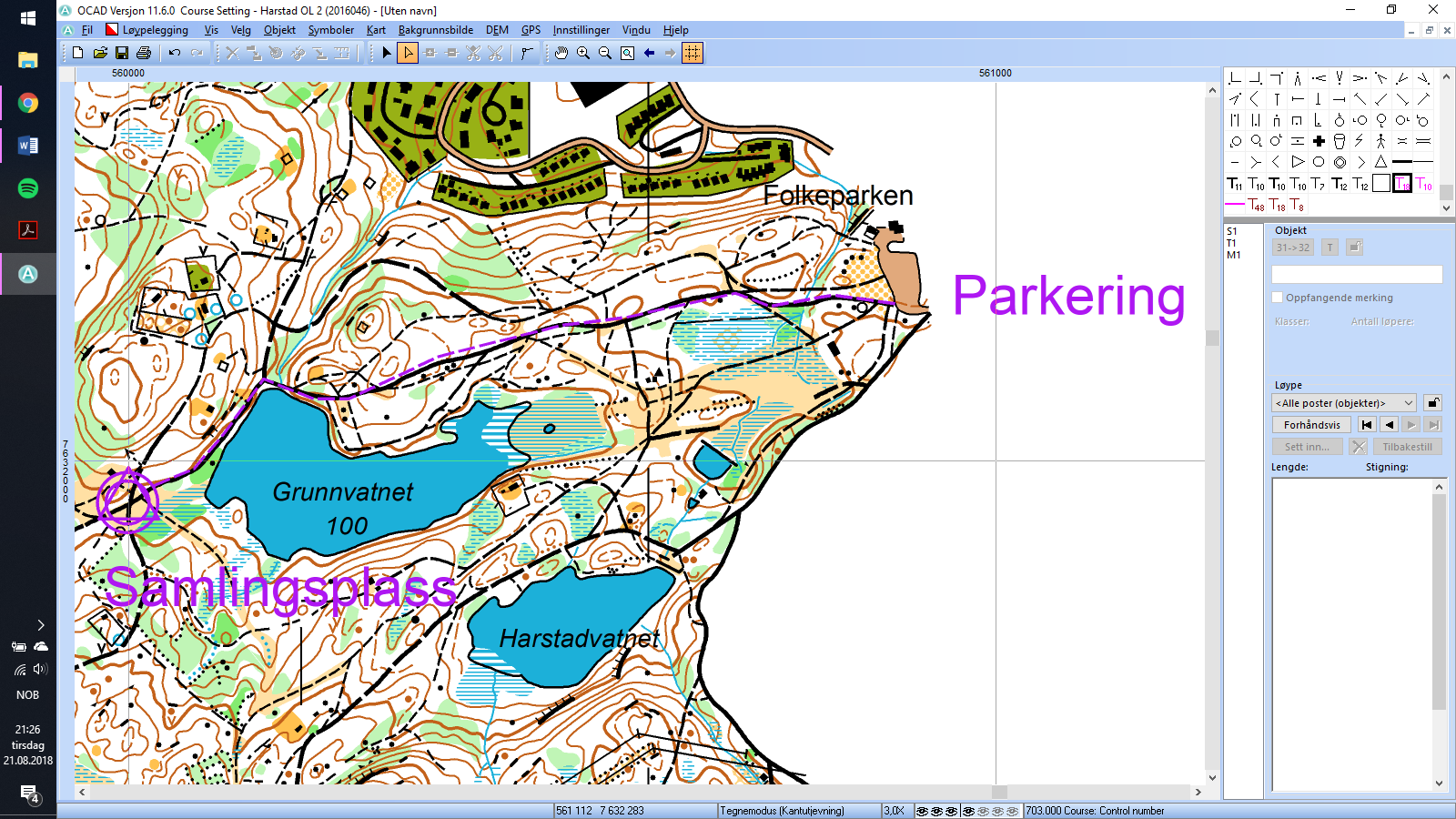 Terrengbeskrivelse: 	Løpsterrenget er grovkupert og preges av en del granskog i gamle plantefelt. Men det meste av terrenget har god løpbarhet og sikt. I vestligste del for de lengste løypene vil løperne komme i områder hvor det er tatt ut en del skog. Disse hogstområdene og tilhørende transportspor er ikke synfart inn på kartet.Påmeldingsfrister direktepåmeldingsløyper:N-åpen samt direkteløype: Kl 11:00Påmelding ved løpskontor.Løypelengder:Startpost: 		NeiStarttider:		Start stafett:		Kl 11:00.
			N-åpen (start fra ordinært startsted): Fra kl 10:30.Direkteløype (start fra ordinært startsted): Kl 10:30.
Ikke mulig å starte i tidspunktet kl 10:45-11:05 (pga start stafett).Løse postbeskrivelser: 	NeiAvstand til start: Ved samlingsplass.
Væskeposter: 	Nei. Småtroll: 		Ved samlingsplass.Lagsposer:	Ikke lagsposer.
Startnummer til stafetten hentes på løpskontor på samlingsplass. 
Kart til N-åpen samt direkteløypa fås også på løpskontor. 
Stemplingslapp:	Ikke påkrevdInnlevering av kart: Stafettkart tas inn ved målgang. Utdeles når siste løper har startet.Toalett:	Toalett-telt ved samlingsplass.Vask:	Våtklut, evt bad i Grunnvannet.Premiering:	 Premieutdeling så snart resultatene er klare.		Premie til alle til og med 12 år, samt vinnerlaget i hver av de to stafettklassene.	Deltakerpremie til deltakere i småtroll og N-åpen.Trekkepremier blant deltakerne i direkteløypa samt samtlige løpere (man må være tilstede for å få trekkepremie).LøypeLengdeN-åpen 1,6 kmDirekteløype (B/C-nivå)2,1 kmStafett - 2 etapper hver (total lengde pr løper)3,6 kmStafett – 3 etapper hver (total lengde pr løper)4,7 km